Tisdagsträningarna Våren 20191. Uppvärmning i form av lek med boll 15 min.2. GruppindelningFärre än 28 = 3 grupper (3 stationer) 28-36 = 4 grupper (4 stationer)37 eller fler = 5 grupper3. Stationer (4-5 stycken) 60 min.Spelövning, ca 30 x 20 meter. Upp & NerÖvning 2 = CoerverSpelövning, ca 25 x 20 meter. Länk: PosessionSpelövning ca 30 x 20 meter. Länk: Spelövning 3v3Övning 5 = teknikslinga med avslut på mål (denna övning tar vi bort om vi är färre än 37 spelare)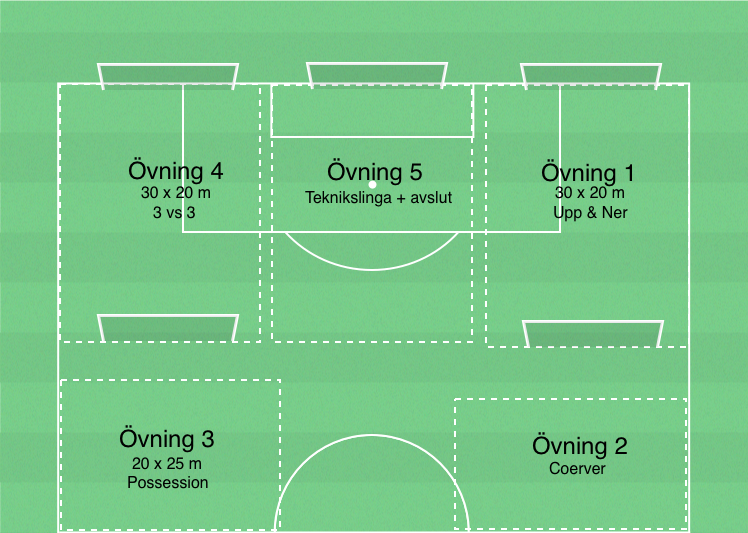 4. Avsluta med enklare tävling/lek (10min)